 (Попълва се от заявителя чрез ИС на НАПОО)   ДО   ПРЕДСЕДАТЕЛЯ   НА НАЦИОНАЛНАТА АГЕНЦИЯ   ЗА ПРОФЕСИОНАЛНО ОБРАЗОВАНИЕ   И ОБУЧЕНИЕ   З А Я В Л Е Н И Е   за изменение на издадена лицензия № .....................................  на Център за професионално обучение с добавяне  на нови професии и специалности на основание  чл. 49б, ал. 10, т. 2 и чл. 49б, ал. 11 от Закона за професионалното образование и обучение и чл.  23, ал. 12 от Правилника за дейността на Националната агенция за професионално образование и обучение УВАЖАЕМА ГОСПОЖО ПРЕДСЕДАТЕЛ,   Моля, съгласно чл. 49б, ал.10, т. 2 от Закона за професионалното образование и обучение и чл. 23, ал. 12 от Правилника за дейността на Националната агенция за професионално образование и обучение да измените издадена лицензия № ………………………….. на Център за професионално обучение с добавяне на следните професии и специалности от Списъка на професиите за професионално образование и обучение:      (наименование и код на професионалните направления, професиите, специалностите и степените на професионална квалификация)   Към заявлението прилагам и документ за платена държавна такса, определена в тарифа на Министерски съвет по чл. 60, ал. 2, т. 1 от ЗПОО.   В Информационната система (ИС) на НАПОО са приложени и прикачени документите по чл. 23, ал. 3, т. 1, 4-8 и ал. 9 от Правилника за дейността на НАПОО, съдържащи: 1. Попълнен формуляр за изменение на лицензия на център професионално обучение  с добавяне на нови професии и специалности по образец, одобрен от Управителния съвет на НАПОО, генериран от ИС.   2. Документация за професионалното обучение - учебни планове и учебни програми за обучение за придобиване на степен на професионална квалификация за всяка професия и специалност от заявлението, разработени в съответствие с изискванията на чл. 13г и чл. 13д, ал. 4 и 5 от ЗПОО, държавните образователни стандарти за придобиване на квалификация по професии и на рамковите програми по чл. 12, т. 1 и 2 от ЗПОО.3. Документи за наличие на материално-техническа база, в която ще се извършва професионалното обучение, включително адреси на тези бази, доказващи възможността то да се извършва съобразно държавния образователен стандарт за придобиване на квалификация по професията, за която се кандидатства, и включващи:а) документи, удостоверяващи правото на собственост, договор за наем или документ, удостоверяващ учредено право на ползване за съответните недвижими имоти, в които ще се извършва учебната дейност на центъра;б) документи, удостоверяващи правото на собственост, договор за наем или документ, удостоверяващ учредено право на ползване за съответните недвижими имоти, в които ще се помещава административният офис на центъра.4. Документи, издадени от компетентните органи, за съответствие на материалната база със    здравните изисквания.    5. Документ (сертификат, протокол, становище) за съответствие с правилата и нормите за пожарна безопасност, издаден от органите за пожарна безопасност и защита на населението, осъществяващи държавен противопожарен контрол. 6. Справка за преподавателския състав в център за професионално обучение, който ще провежда съответните обучения, към която се прилагат:   а) професионална автобиография на български език - Европас формат на български език;   б) копия от документите за завършено образование, доказващи възможността лицето да осъществява   обучението по професия, за която се кандидатства в съответствие с изискванията на държавния образователен стандарт за придобиване на квалификация по професията, ако тази информация не е налична в публичен регистър;   в) копия от документи за професионална квалификация, доказващи възможността лицето да  осъществява обучението по професия, за която се кандидатства в съответствие с изискванията на държавния образователен стандарт за придобиване на квалификация по професията;    г) декларации на преподавателите за съгласие като обучаващ в центъра.Важно: Оригиналът на заявлението и документът за платена държавна такса, определена в тарифа на Министерски съвет по чл. 60, ал. 2, т. 1 от ЗПОО, остават на съхранение в НАПОО.   Попълването на заявлението за изменение на издадена лицензия с добавяне на нови професии и специалности на център за  професионално обучение е задължително чрез Информационната система на НАПОО.   Подаването в НАПОО на разпечатаното от ИС заявление и документ за платена държавна такса, определена в тарифа на Министерски съвет по чл. 60, ал. 2, т. 1 от ЗПОО, да стане по следните начини: На място в звеното за административно обслужване;   Чрез лицензиран пощенски оператор, като вътрешна куриерска пратка; По електронната поща (e-mail: napoo@navet.government.bg), подписано с електронен подпис на заявителя; Чрез  Системата за сигурно електронно връчване (ССЕВ). *(Отбелязва се избрания начин на подаване на документите в НАПОО)Попълването на всички данни е задължително!   от   (пълно наименование на юридическото лице или едноличния търговец)   (наименование на ЦПО по издадената лицензия)   БУЛСТАТ/ЕИК №   представлявано от   (собствено, бащино и фамилно име на представляващия/представляващите)  Седалище   (населеното място: град/село)  Адрес за кореспонденция с административния офис на центъра за професионално обучение:  гр./с.   област   община   пощенски код   бул./ул.   тел./факс/мобилен телефон e-mail Заявявам желанието си издаденият индивидуален административен акт и лицензията да бъдат получени: (отбелязва се избрания начин на получаване)  На  място  в  звеното  за  административно  обслужване  на 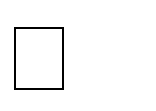 НАПОО   Чрез  лицензиран  пощенски оператор,  като  вътрешна куриерска пратка, на адреса, изписан като адрес за кореспонденция с центъра за професионално обучение, и декларирам, че пощенските разходи са за моя сметка, като давам съгласие документите да бъдат пренасяни за служебни цели  Като вътрешна препоръчана пощенска пратка, на адреса, изписан като адрес за кореспонденция с центъра за професионално обучение, и декларирам, че пощенските разходи са за моя сметка, като давам съгласие документите да бъдат пренасяни за служебни цели  Като международна препоръчана пощенска пратка на адреса, изписан като адрес за кореспонденция с центъра за професионално обучение, като давам съгласие документите да бъдат пренасяни за служебни цели  Чрез Системата за сигурно електронно връчване(ССЕВ)  На  място  в  звеното  за  административно  обслужване  на НАПОО   Чрез  лицензиран  пощенски оператор,  като  вътрешна куриерска пратка, на адреса, изписан като адрес за кореспонденция с центъра за професионално обучение, и декларирам, че пощенските разходи са за моя сметка, като давам съгласие документите да бъдат пренасяни за служебни цели  Като вътрешна препоръчана пощенска пратка, на адреса, изписан като адрес за кореспонденция с центъра за професионално обучение, и декларирам, че пощенските разходи са за моя сметка, като давам съгласие документите да бъдат пренасяни за служебни цели  Като международна препоръчана пощенска пратка на адреса, изписан като адрес за кореспонденция с центъра за професионално обучение, като давам съгласие документите да бъдат пренасяни за служебни цели  Чрез Системата за сигурно електронно връчване(ССЕВ) Лице за контакти: (собствено, бащино и фамилно име на представителя на ЦПО) (собствено, бащино и фамилно име на представителя на ЦПО) (собствено, бащино и фамилно име на представителя на ЦПО) I. Професионално направление ……………………………………………, код ………………..  1. Професия …………………………………………………………………, код ………………..  1.1. Специалност ……………………………………………………………, код ………………, степен на професионална квалификация   1.2. Специалност ……………………………………………………………, код ………………, степен на професионална квалификация    Дата:   Подпис и печат:   /име, фамилия/   